AREAS OF EXPERTISETelecommunicationsNetworkingElectronicsProjectsProjects OfEngineeringManufacturingMaintenance and RepairFault DiagnosisCustomer ServiceDigital CommunicationProject cost estimationSafety ComplianceProject managementProcess improvementsHardwareCAREER STATEMENT“Apart from contributing tothe processes and strategieswhich enhance any projects Iam working on, I feel that mygreatest strengths are firstlymy ability to deliver projectsto agreed timescales.Secondly my skill at gaining aclear understanding of aclients exact needs, andthirdly being able to co-ordinate and lead all teamresources whilst at the sametime building strong workingrelationship with fellowcolleagues and therebygetting them to improve theirperformance.“Mohd Aamir kalooAamir Electronics & Communication EngineerPERSONAL SUMMARYAn enthusiastic and highly motivated individual who has a clear understanding ofthe role and responsibilities associated with being a E&C engineer. Having theability to provide support for multiple concurrent priorities, I amable toestablish, maintain and develop effective working relationships with service users,operational teams, delivery partners and colleagues. possesses a broad range oftechnical, personal effectiveness and leadership skills and uses rigorous logic andmethods to come up with effective solutions to difficult problems. As someone whois comfortable with and able to effectively cope with change,I have a long trackrecord of making best use of any available resources and techniques. I amcurrently looking for a suitable position with a ambitious company where i willbe working with industry experts, people who have the skills and experience tomake a real difference to my future. CAREER HISTORYShah Ji Constructions– IndiaSite EngineerResponsible for Site to Site Fiber testing by OTDR & Traces save and Trace       submit in Office.  Responsible for FRT (fiber rectification test) and LSPM (laser source power meter). Responsible for NI(node insert) and Tapping (existing route),Splicing (16F, 96F & 288F) fiber cable.Surveying.HOTO (handover takeover)Kutumbh Care  (Reliance Jio Infocomm Limited 4G Project)–IndiaFiber Engineer               November 2014 – March 2016Project Implementation/Installation/Operation/Maintenance of O.F.C and various Telecommunication Equipments used in the Network infrastructure. Responsible for Site to Site Fiber testing by OTDR & Traces save and Trace submit in Office. Responsible for FRT (fiber rectification test) and LSPM (laser source power meter). Responsible for NI(node insert) and Tapping (existing route),Splicing (16F, 96F & 288F) fiber cable. Coordination NOC and O&M, Planning Team. Monitoring OFC and Jointing. Planning and survey of laying route. Responsible of all types of document such as related to billing, material reconciliation ,MB sheet, ABD (as built drawing).Project Work :-Automatic Street LightGSM Controlled Land Rover with Visuals Using Team ViewerInternship:-Industrail Training (6 weeks) at Ericson Telecom Solutions,Srinagar (J&K).  April 2016 – November 2017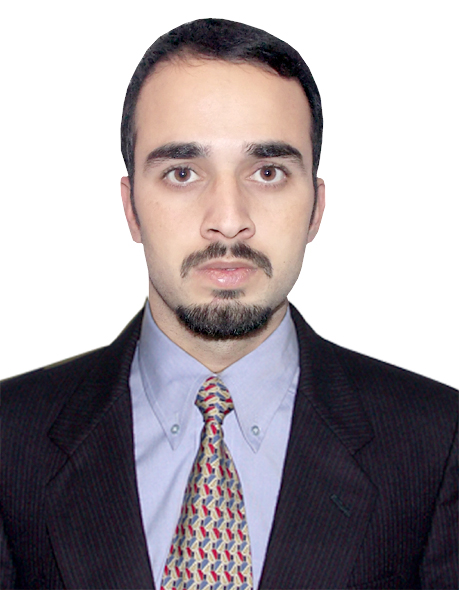 E:aamir.374892@2freemail.com Expiry date :- 09/06/2026Visa Type :- Visit Visa (90 days)Visa Expiry date :- 20/02/2018Nationality: IndianDOB: 05/03/1993PERSONAL SKILLSInventivenessDisciplinedSelf-motivatedInterpersonal sensitivityPersuasivenessAwareness of ethicalissuesPractical, methodical,and accurateAble to make goodjudgementsCreativityKEY SKILLS AND COMPETENCIESElectronics and Communication Engineering attributesKnowledge of contract technical specifications and their implementation.Able to Prioritize  Individual workloads  according to deadlines.Knowledge of  computer-assisted  engineering and design software.Establishing  sub-system response  to component failures.Excellent fault finding  and diagnosis skills..Able to read electrical design specifications and technical drawings. Keeping up to date with the latest developments in technology and regulations.Ability to control  multiple project activities simultaneously.Assessing the environmental impact and risks connected to projects.Able to explain technical issues to non technical  customers and colleagues.Undertaking  electronic sub-system  problem investigation.Professional attributesAble to check the work of others & supervise less experienced or junior staff.Pricing, quoting and resourcing work within delegated authority levels.Writing accurate technical reports.Computer literate and conversant with MS Office suite and relevant engineeringsoftware packages.Assisting with competency appraisal processes for junior staff.Capable of defining and leading assignments.Always willing to help other less experienced team members with workloads.Supporting any procurement processes.Personal attributesGood communication, planning and organisational skills.Highly developed numeracy and computer literacy skills.Self motivator and the ability to motivate others.Keeping up to date with industry best practice.Able to work on your own initiative as well as being a team player.ACADEMIC QUALIFICATIONSThree Year Diploma in Electronics & Communication Engineering.  Simtech Certified in Telecom Infrastructure Engineering.Diploma in Information Technology.  CCNA (Cisco Certified Network Associate) Training Certificate. Intermediate.REFERENCES - Available on request.PROFESSIONAL